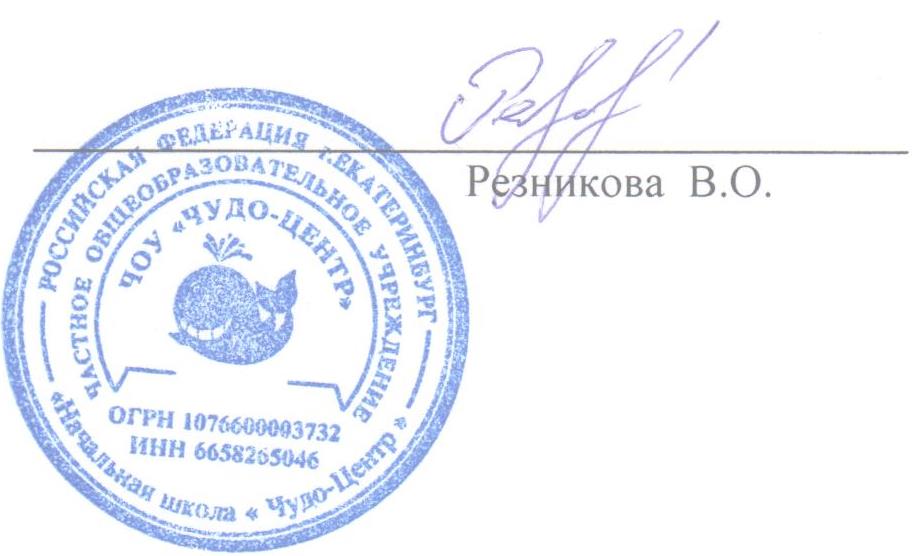 ПОЛОЖЕНИЕО ПРАВИЛАХ ПРИЕМА И ОТЧИСЛЕНИЯ ОБУЧАЮЩИХСЯЧастного общеобразовательного учреждения «Начальная школа «Чудо-Центр»1. Общие положения1.1. Положение о правилах приема и зачисления обучающихся на обучение по дополнительным общеразвивающим программам Частного общеобразовательного учреждения «Начальная школа «Чудо-Центр»  (далее – Положение) разработано на основе следующих нормативных актов:Конвенции ООН о правах ребенка, Декларации прав ребенка;Конституции Российской Федерации от 12.12.1993 г.;Федерального Закона «Об основных гарантиях прав ребенка в Российской Федерации» № 124-ФЗ от 3.07.1998г. Закона Российской Федерации от 29.12.2012 № 273-ФЗ «Об образовании в Российской Федерации»;Порядка организации и осуществления образовательной деятельности по дополнительным общеобразовательным программам, утвержденного Приказом Министерства образования и науки РФ от 29.08.2013 № 1008;Устава ЧОУ «Чудо-Центр»;Административного регламента предоставления услуги муниципальными учреждениями дополнительного образования детей «Зачисление в учреждение дополнительного образования», утвержденного постановлением Администрации города Екатеринбурга от 01.10.2015 №2749;Санитарно-гигиенических правил и нормативов «Санитарно-эпидемиологические требования к учреждениям дополнительного образования детей (внешкольные учреждения)» СанПин 2.4.2. 1251-03.1.2. Настоящее Положение устанавливает правила приема и отчисления обучающихся в ЧОУ «Чудо-Центр» (далее – Учреждение), реализующего программы дополнительного образования, и обязательно к исполнению всеми участниками образовательной деятельности. 1.3. В Учреждение принимаются дети и подростки в возрасте преимущественно от 1 до 18 лет, изъявившие желание заниматься по одной или нескольким образовательным программам, реализуемым Учреждением.1.4. При приеме в Учреждение не допускаются ограничения по полу, расе, национальности, языку, происхождению, месту жительства, отношению к религии, убеждениям, принадлежности к общественным организациям (объединениям), состоянию здоровья, социальному положению.2. Правила приема в Учреждение.2.1. Организованный прием (запись) в детские объединения Учреждения на текущий учебный год производится с 01 августа по 15 сентября. 2.2. Комплектование обучающихся в учебные группы осуществляют педагоги дополнительного образования – руководители детских объединений, заведующие филиалами в соответствии с дополнительными общеобразовательными программами.2.3. В том случае, если обучающийся или его родители (законные представители) изъявляет желание быть принятым в Учреждение в течение учебного года, он принимается на общих условиях и распределяется в учебную группу по усмотрению руководителя детского объединения, заведующего филиалом.2.4. Прием обучающего в Учреждение осуществляется приказом директора по Учреждению при предоставлении следующих документов:личного заявления родителей (законных представителей) или совершеннолетнего лица на имя директора Учреждения;документа, удостоверяющего личность заявителя;документа, подтверждающего родство заявителя с ребенком;медицинской справки о состоянии здоровья ребенка при приеме в спортивные, хореографические, спортивно-технические, туристско-краеведческие, компьютерные объединения с заключением об отсутствии у поступающего медицинских противопоказаний для занятий по избранному направлению.2.5. При приеме обучающихся администрация Учреждения обязана ознакомить обучающихся и их родителей (законных представителей) со следующими документами:Уставом Учреждения;лицензией на право ведения образовательной деятельности и приложениями к ней;дополнительными общеобразовательными программами;Правилами внутреннего распорядка для обучающихся;Положением о порядке оказания платных образовательных услуг;настоящим Положением.3. Правила отчисления из Учреждения3.1. Продолжительность пребывания в числе обучающихся определяется образовательными программами дополнительного образования детей, учебными планами Учреждения и добровольным желанием обучающихся; участие в массовых мероприятиях, любительской деятельности в объединениях не регламентируется по срокам.3.2. Обучающиеся могут быть отчислены из учреждения:по заявлению родителей (законных представителей) в связи с переездом в другое место жительства, переводом обучающегося в другое образовательное учреждение или по иной причине;в связи с завершением освоения образовательной программы.УтверждаюДиректор ЧОУ «Чудо-центр»Резникова В.О.25.02.2016г.